ГербРоссийской ФедерацииТрудовая книжка ТК № 111111Фамилия Иванов		 Имя Иван		 Отчество Степанович	      Дата рождения 01 января 1970 г.	(число, месяц, год) Образование высшее профессиональное	Профессия,специальность главный инженер	 Дата заполнения 01 сентября 2010 г.	(число, месяц, год) Подпись владельца книжки  	Подпись лица,ответственного за ведение трудовых книжекМ.П.	 	(разборчиво)ВКЛАДЫШ В ТРУДОВУЮ КНИЖКУ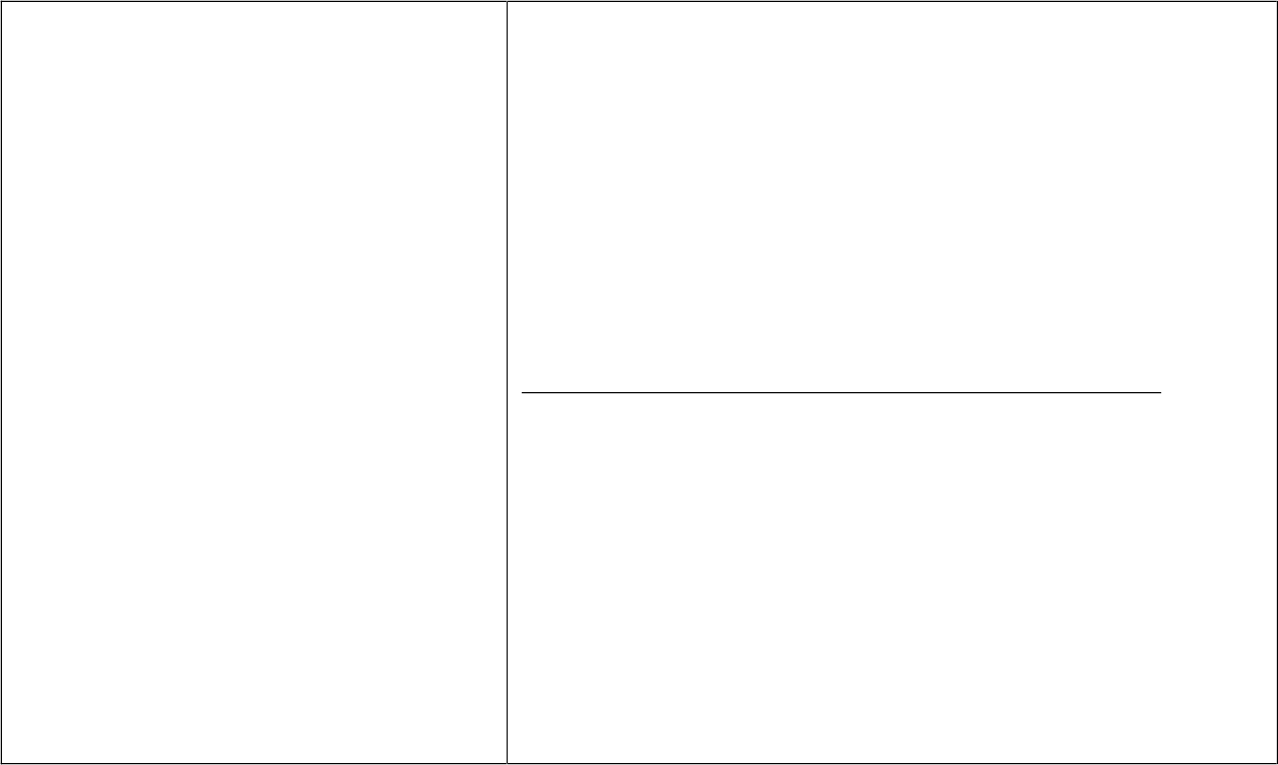 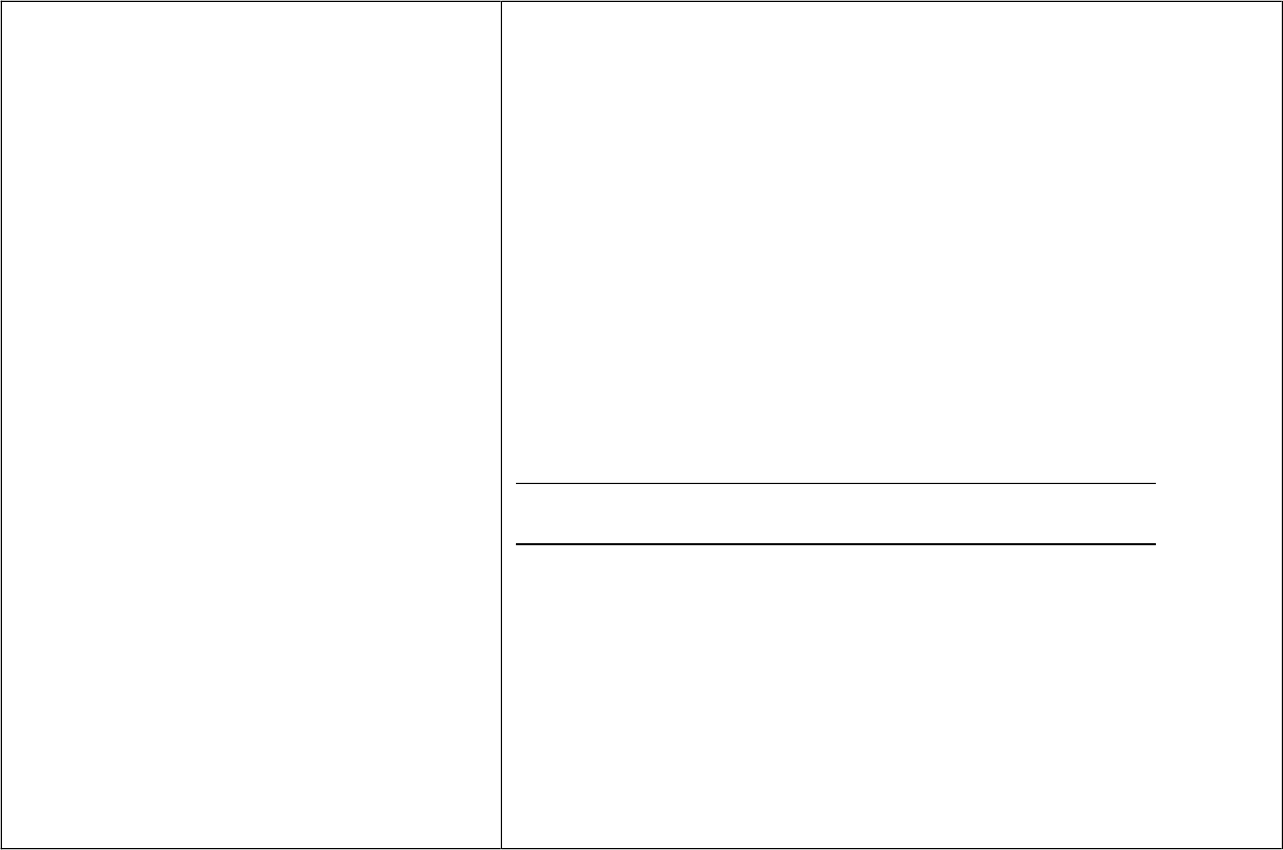 (без трудовой книжки недействителен)Герб	ТТ № 222222Российской ФедерацииФамилия Иванов		 Имя Иван		 Отчество Степанович	      Дата рождения 01 января 1970 г.	(число, месяц, год) Образование высшее профессиональное	Профессия, специальность главный инженерДата заполнения 02 сентября 2016 г.	(число, месяц, год) Подпись владельца книжки  	Подпись лица,ответственного за ведение трудовых книжекМ.П.	 	(разборчиво)